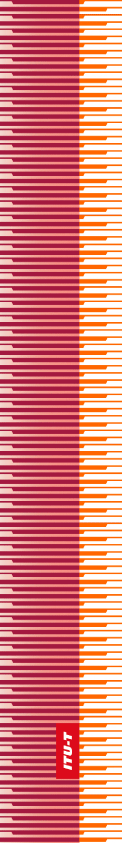 
الجمعية العالمية لتقييس الاتصالاتدبي، 29  20 نوفمبر 2012القـرار 61 - مواجهة ومكافحة اختطاف وسوء استعمال موارد الترقيم الدولية للاتصالات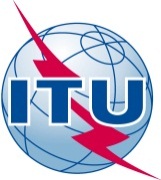 تمهيـدالاتحاد الدولي للاتصالات وكالة متخصصة للأمم المتحدة في ميدان الاتصالات. وقطاع تقييس الاتصالات (ITU-T) هو هيئة دائمة في الاتحاد الدولي للاتصالات. وهو مسؤول عن دراسة المسائل التقنية والمسائل المتعلقة بالتشغيل والتعريفة، وإصدار التوصيات بشأنها بغرض تقييس الاتصالات على الصعيد العالمي.وتحدد الجمعية العالمية لتقييس الاتصالات (WTSA) التي تجتمع مرة كل أربع سنوات المواضيع التي يجب أن تدرسها لجان الدراسات التابعة لقطاع تقييس الاتصالات وأن تُصدر توصيات بشأنها.وتتم الموافقة على هذه التوصيات وفقاً للإجراء الموضح في القرار رقم 1 الصادر عن الجمعية العالمية لتقييس الاتصالات.وفي بعض مجالات تكنولوجيا المعلومات التي تقع ضمن اختصاص قطاع تقييس الاتصالات، تعد المعايير اللازمة على أساس التعاون مع المنظمة الدولية للتوحيد القياسي (ISO) واللجنة الكهرتقنية الدولية (IEC).© ITU 2013جميع الحقوق محفوظة. لا يجوز استنساخ أي جزء من هذه المنشورة بأي وسيلة كانت إلا بإذن خطي مسبق من الاتحاد الدولي للاتصالات.القـرار 61 (المراجَع في دبي، 2012)مواجهة ومكافحة اختطاف وسوء استعمال موارد الترقيم الدولية للاتصالات(جوهانسبرغ، 2008؛ دبي، 2012)إن الجمعية العالمية لتقييس الاتصالات (دبي، 2012)،إذ تُذكّر أ )	بالقرار 29 (المراجَع في دبي، 2012) لهذه الجمعية، فيما يتعلق بإجراءات النداء البديلة على شبكات الاتصالات الدولية والذي حث (مشيراً إلى قرار مجلس الاتحاد 1099) قطاع تقييس الاتصالات (ITU-T) على أن يضع، في أقرب وقت ممكن، التوصيات الملائمة فيما يتعلق بإجراءات النداء البديلة؛ب)	بالتوصية ITU-T E.156 التي تضع المبادئ التوجيهية لتدابير قطاع تقييس الاتصالات بشأن الحالات المبلغ عنها فيما يتعلق بإساءة استعمال موارد الترقيم ITU-T E.164، والإضافة 1 للتوصية ITU-T E.156 التي توفر دليلاً عن أفضل الممارسات في التصدي لإساءة استعمال موارد الترقيم ITU-T E.164؛ج)	بأن الاتحاد يرمي إلى تعزيز التعاون بين الأعضاء تحقيقاً لانسجام تنمية الاتصالات وتمكيناً لتقديم الخدمات بأقل تكلفة،وإذ تلاحظالعدد الكبير من الحالات المبلغ عنها لمدير مكتب تقييس الاتصالات والمتعلقة باختطاف وإساءة استعمال أرقام التوصية ITU-T E.164،وإذ تدرك أ )	أن الاختطاف الاحتيالي وسوء استعمال أرقام الهاتف الوطنية والرموز الدليلية القطرية عمل ضار؛ب)	أن حجب النداءات بتعطيل الرمز الدليلي لبلد ما درءاً للاحتيال عمل ضار؛ج)	أن الأنشطة غير الملائمة التي تتسبب في خسائر في الإيرادات تعد قضية هامة تجب دراستها؛ﺩ )	الأحكام ذات الصلة في دستور الاتحاد واتفاقيته،تقـرر أن تدعو الدول الأعضاء1	إلى التأكد من أن موارد الترقيم ITU-T E.164 لا تستعمل إلا من جانب الجهات المخصصة لها وللأغراض المخصصة لها؛ مع عدم استعمال الموارد غير المخصصة؛2	إلى السعي لقيام وكالات التشغيل المرخص لها من الدول الأعضاء بالإفصاح عن معلومات التسيير للوكالات المخولة على النحو الواجب في حالات الاحتيال، وفقاً للقوانين الوطنية؛3	إلى تشجيع الإدارات والهيئات التنظيمية الوطنية على التعاون وتقاسم المعلومات عن الأنشطة الاحتيالية المتعلقة باختطاف وإساءة استعمال موارد الترقيم الدولية والتعاون في مواجهة ومكافحة هذه الأنشطة؛4	إلى تشجيع جميع شركات تشغيل الاتصالات الدولية على تعزيز فعالية دور الاتحاد الدولي للاتصالات وتطبيق توصياته، خاصة التوصيات الصادرة عن لجنة الدراسات 2 لقطاع تقييس الاتصالات بهدف العمل على وضع أساس جديد أكثر فعالية لمواجهة ومكافحة الأنشطة الاحتيالية الناجمة عن اختطاف وإساءة استعمال الأرقام بما يساعد على الحد من التأثيرات السلبية لهذه الأنشطة الاحتيالية وحجب النداءات الدولية؛5	إلى تشجيع الإدارات وشركات تشغيل الاتصالات الدولية على تطبيق توصيات قطاع تقييس الاتصالات بهدف التخفيف من التأثيرات السلبية لاختطاف الأرقام وإساءة استعمالها، بما في ذلك حجب النداءات نحو بعض البلدان،تقـرر كذلك1	أن تتخذ الإدارات ووكالات التشغيل المرخص لها من الدول الأعضاء أقصى ما يمكن من تدابير معقولة لتقديم المعلومات اللازمة لمعالجة القضايا المتعلقة باختطاف الأرقام وإساءة استعمالها؛2	أن تأخذ الإدارات ووكالات التشغيل المرخص لها من الدول الأعضاء التي تعمل على أراضيها علماً "بالمبادئ التوجيهية المقترحة للهيئات التنظيمية والإدارات ووكالات التشغيل الرخص لها من الدول الأعضاء للتعامل مع اختطاف الأرقام"، طبقاً للمرفق بهذا القرار، وأن تنظر فيها إلى أقصى حد ممكن عملياً؛3	ضرورة أن تأخذ الدول الأعضاء والمنظمون الوطنيون علماً بما يجري من أنشطة تتعلق بإساءة استعمال موارد الترقيم الدولية، وفقاً للتوصية ITU-T E.164 من خلال موارد قطاع تقييس الاتصالات ذات الصلة (مثل النشرة التشغيلية لقطاع تقييس الاتصالات)؛4	أن تطلب من لجنة الدراسات 2 دراسة كل جوانب وأشكال اختطاف موارد الترقيم وإساءة استعمالها، خاصة الرموز الدولية للبلدان بغية تعديل التوصية ITU-T E.156 وإضافاتها ومبادئها التوجيهية لدعم مواجهة ومكافحة هذه الأنشطة؛5	أن تطلب من لجنة الدراسات 3 لقطاع تقييس الاتصالات أن تضع، بالتعاون مع لجنة الدراسات 2، تعاريف للأنشطة غير الملائمة بما في ذلك تلك التي تتسبب في خسائر الإيرادات، المتعلقة باختطاف موارد الترقيم الدولية المحددة في توصيات قطاع تقييس الاتصالات ذات الصلة وإساءة استعمال هذه الموارد ومواصلة دراسة هذه الأمور؛6	أن تطلب من لجنة الدراسات 3 دراسة الآثار الاقتصادية الناجمة عن اختطاف موارد الترقيم وإساءة استعمالها بما في ذلك حجب النداءات.ال‍مرفـق
(بالقـرار 61)المبادئ التوجيهية المقترحة للهيئات التنظيمية والإدارات 
ووكالات التشغيل المرخص لها من الدول الأعضاء 
للتعامل مع اختطاف الأرقامتحقيقاً للتنمية العالمية للاتصالات الدولية، من المرغوب فيه أن يتعاون المنظمون والإدارات ووكالات التشغيل المرخص لها من الدول الأعضاء مع الجهات الأخرى وأن تنهج في ذلك أسلوباً معقولاً يقوم على التعاون لتلافي حجب الرموز الدليلية للبلدان. وينبغي أن يأخذ أي تعاون أو إجراءات لاحقة في الاعتبار القيود التي تفرضها القوانين والأطر التنظيمية الوطنية. والمبادئ التوجيهية التالية موصى بتطبيقها في البلد "س" (موقع الطرف الطالب) والبلد "ص" (البلد الذي يسيّر عبره النداء) والبلد "ع" (البلد الذي كان النداء يقصده أصلاً) فيما يتعلق باختطاف الأرقام.الاتحــاد  الـدولــي  للاتصــالاتITU-Tقطـاع تقييس الاتصـالات
في الاتحاد الدولي للاتصالاتالبلد "س" 
(موقع منشأ النداء)البلد "ص" 
(البلد الذي يسيّر عبره النداء)البلد "ع" 
(البلد الذي كان النداء يقصده أصلاً)عند تلقي الشكوى، يحصل المنظم الوطني على المعلومات: اسم شركة الاتصالات التي نشأ النداء منها ووقت النداء والرقم المطلوب، ويحيل هذه المعلومات إلى المنظم الوطني في البلد "س".عند تلقي الشكوى، تكون أول المعلومات المطلوبة هي اسم شركة الاتصالات التي نشأ النداء منها ووقت النداء والرقم المطلوب.فور معرفة تفاصيل النداء، يطلب المنظم الوطني المعلومات ذات الصلة من شركة الاتصالات التي نشأ النداء منها ليقرر من ثم شركة الاتصالات التالية التي تم تسيير النداء من خلالها.حالما تتوفر المعلومات ذات الصلة، على المنظم الوطني أن يُعلم المنظم الوطني في البلد التالي بتفاصيل النداء (بما في ذلك سجلّ تفاصيل النداء) وأن يطلب إليه أن يطلب بدوره معلومات إضافية.يطلب المنظم الوطني المعلومات ذات الصلة من شركات الاتصالات. وتتواصل هذه العملية حتى التوصل إلى معلومات تبين أين جرى اختطاف النداء.تعاون المنظمين الوطنيين حسب الاقتضاء للتصدي لهذه القضايا.التعاون مطلوب من الكيانات ذات الصلة سعياً لمقاضاة مرتكبي الأعمال الاحتيالية جنائياً.يشجَّع التعاون بين المنظمين الوطنيين ذوي الصلة للتوصل إلى حل لهذه القضايا.